Activiteitenkalender 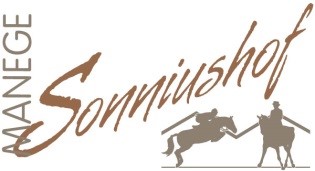 seizoen 2021/20227 september 		Start lessen volgens normaal schema11/12 september	Dag van het varken (op locatie Van de Berkmortel)19 september		Clinic “Hoe rijd ik een wedstrijd”2 oktober		Sjors sportief3 oktober		Oefendag dressuur (kleine bak vrij voor pensiongasten) vanaf 10.00 uur9/10 oktober		Dressuurwedstrijd manege17 oktober		Interne wedstrijd Concorde (alleen voor leden ESRV Concorde)28 oktober		Vrij rijden 10.00 uur – 16.00 uur7 november		Springwedstrijd manege12 november		Pubquiz 13/14 november 	Dressuur Sonse Heide (KNHS)11/12 december	Kerstwedstrijd 24 december		Vrij rijden 10.00 uur – 16.00 uur24/25 december	GEEN LES31 december		GEEN LES1 januari		GEEN LES15/16 januari		Dressuurwedstrijd manege22/23 januari 		Dressuur Sonse Heide (KNHS)11 februari		Pubquiz19/20 februari		SO Concorde1 maart			Carnavalsspringen3 maart			Vrij rijden 10.00 uur – 16.00 uur3 april			Autofotopuzzeltocht9/10 april		Landenwedstrijd dressuur5 mei			Vrij rijden 10.00 uur – 16.00 uur22 mei			Springwedstrijd manege5 juni			Oriëntatierit19 juni			Jaarfeest manege3 juli			Manegekampioenschappen	23 juli			Zomer(s)toprit en laatste lesdag voor de vakantie